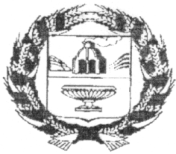 АДМИНИСТРАЦИЯ ТЯГУНСКОГО  СЕЛЬСОВЕТАЗАРИНСКОГО РАЙОНА АЛТАЙСКОГО КРАЯПОСТАНОВЛЕНИЕ22.04.2013											 №25ст.Тягун	Руководствуясь Федеральным законом от 6 октября 2003 года № 131-ФЗ «Об общих принципах организации местного самоуправления в Российской Федерации», Федеральным законом от 27 июля 2010 года № 210-ФЗ «Об организации предоставления государственных и муниципальных услуг», Уставом муниципального образования Тягунский  сельсовет Заринского района Алтайского края, П О С Т А Н О В Л Я Ю:               1.Утвердить Административный регламент по предоставлению муниципальной услуги «Выдача градостроительного плана земельного участка» (прилагается).2.Постановления вступает в силу после его официального опубликования на информационном стенде ст.Тягун, разъезда Анатолия и в  сельской библиотеке, на официальном сайте администрации сельсовета http:// tjagunadm.jimdo.com/     3. Контроль за исполнением настоящего постановления оставляю за собой.Глава сельсовета                                                                                          А.И.ВоробьевОб утверждении Административного регламента по предоставлению муниципальной услуги «Выдача градостроительного плана земельного участка»